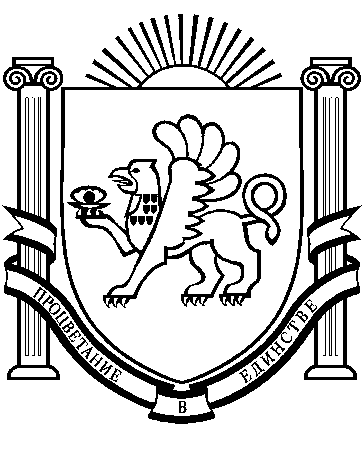 РЕСПУБЛИКА КРЫМ                                                                       РАЗДОЛЬНЕНСКИЙ РАЙОН                                                                         ЗИМИНСКИЙ СЕЛЬСКИЙ СОВЕТ                                                                                                                       71-е заседание    1 созыва                                                                                          РЕШЕНИЕ  № 367-1/18от  23 октября  2018 года                                                                                                               с.ЗиминоОтчет   главы Зиминского сельского поселения «Об итогах социально - экономического развития  Зиминского сельского поселения за 9 месяцев 2018 года»      Заслушав  отчет  главы  Зиминского сельского поселения Андрейчук Б.М. «Об итогах  социально-экономического  развития  Зиминского  сельского поселения  за   9 месяцев 2018 года»,  в соответствии с Федеральным 
законом от 06 октября 2003 года № 131-ФЗ «Об общих принципах организации  местного самоуправления в Российской Федерации», Уставом 
муниципального образования Зиминское  сельское поселение Раздольненского  района  Республики Крым , Зиминский сельский совет                              РЕШИЛ:1. Отчет главы Зиминского сельского поселения «Об итогах социально - экономического     развития  Зиминского  сельского поселения за 9 месяцев 2018 года» принять к сведению  (приложение 1).2.Признать работу  главы Зиминского сельского поселения Андрейчук Бориса Михайловича   за 9 месяцев 2018 года удовлетворительной.3. Разместить данное решение на информационном стенде Зиминского сельского поселения. 4. Настоящее Решение вступает в силу с момента официального обнародования.                                                                                               Председатель  Зиминского  сельского                                                                          совета- глава Администрации                                                                                           Зиминского сельского поселения :                                            Б.М.Андрейчук